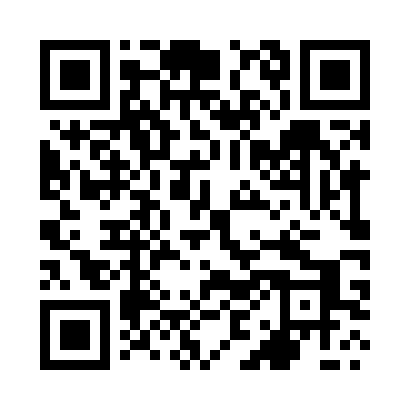 Prayer times for Bytom, Silesian, PolandWed 1 May 2024 - Fri 31 May 2024High Latitude Method: Angle Based RulePrayer Calculation Method: Muslim World LeagueAsar Calculation Method: HanafiPrayer times provided by https://www.salahtimes.comDateDayFajrSunriseDhuhrAsrMaghribIsha1Wed2:575:1912:415:478:0510:172Thu2:545:1712:415:488:0610:203Fri2:505:1512:415:498:0810:234Sat2:475:1412:415:508:0910:255Sun2:445:1212:415:518:1110:286Mon2:405:1012:415:528:1210:317Tue2:375:0912:415:538:1410:348Wed2:345:0712:415:548:1610:379Thu2:305:0512:415:558:1710:4010Fri2:275:0412:415:568:1910:4311Sat2:265:0212:415:578:2010:4612Sun2:255:0112:415:578:2110:4913Mon2:244:5912:415:588:2310:4914Tue2:244:5812:415:598:2410:5015Wed2:234:5612:416:008:2610:5016Thu2:234:5512:416:018:2710:5117Fri2:224:5412:416:028:2910:5218Sat2:224:5212:416:038:3010:5219Sun2:214:5112:416:038:3110:5320Mon2:214:5012:416:048:3310:5421Tue2:204:4912:416:058:3410:5422Wed2:204:4812:416:068:3510:5523Thu2:194:4612:416:068:3710:5524Fri2:194:4512:416:078:3810:5625Sat2:194:4412:416:088:3910:5726Sun2:184:4312:426:098:4010:5727Mon2:184:4212:426:098:4110:5828Tue2:184:4112:426:108:4310:5829Wed2:174:4112:426:118:4410:5930Thu2:174:4012:426:118:4510:5931Fri2:174:3912:426:128:4611:00